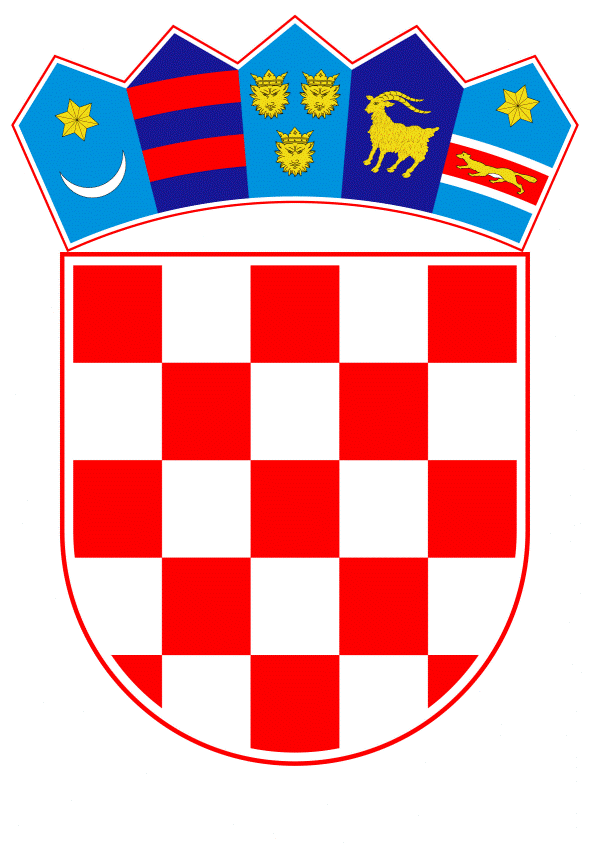 VLADA REPUBLIKE HRVATSKEZagreb, 5. studenoga 2020.______________________________________________________________________________________________________________________________________________________________________________________________________________________________PRIJEDLOGKLASA:										URBROJ:	Zagreb,										PREDSJEDNIKU HRVATSKOGA SABORAPREDMET:	Zastupničko pitanje Mire Bulja, u vezi s poduzimanjem mjera radi zaštite građana i imovine - odgovor Vlade		Zastupnik u Hrvatskome saboru, Miro Bulj, postavio je, sukladno s člankom 140. Poslovnika Hrvatskoga sabora (Narodne novine, br. 81/13, 113/16, 69/17, 29/18, 53/20 i 119/20 - Odluka Ustavnog suda Republike Hrvatske), zastupničko pitanje u vezi s poduzimanjem mjera radi zaštite građana i imovine.		Na navedeno zastupničko pitanje Vlada Republike Hrvatske daje sljedeći odgovor:		Ministarstvo unutarnjih poslova svakodnevno poduzima aktivnosti u cilju učinkovitijeg i kvalitetnijeg nadzora granice, a hrvatska policija raspolaže s dovoljno ljudskih i tehničkih kapaciteta za učinkovit nadzor vanjske granice, što je potvrdila i Europska komisija razmatrajući uvjete o ispunjavanju uvjeta za ulazak Republike Hrvatske u schengenski prostor.		Unatoč vrlo kompleksnoj graničnoj crti s Bosnom i Hercegovinom, nadzoru granice na moru i velikom broju graničnih prijelaza, na području uz državnu granicu koje je u nadležnosti Policijske uprave splitsko – dalmatinske, zadržano je povoljno stanje sigurnosti vezano uz problematiku nezakonitih migracija i prekograničnog kriminala. 		Granična policija kontinuirano prati situaciju na svim područjima te po potrebi preusmjerava svoje snage onim ustrojstvenim jedinicama koje su izložene migracijskom pritisku, uz koordinaciju Stožera migrantske krize i Nacionalnog koordinacijskog centra.		U cilju učinkovitije provedbe nadzora državne granice i sprječavanja nezakonitog prelaska državne granice, u suradnji s nadležnim ministarstvima i jedinicama lokalne uprave i samouprave, dodatno se provode mjere sanacije puteva, šumskih prosjeka i kanala uz državnu granicu.		U skladu s odredbama Zakona o obrani (Narodne novine, br. 73/13, 75/15, 27/16, 110/17 – Odluka Ustavnog suda Republike Hrvatske, 30/18 i 70/19) i Zakona o nadzoru državne granice (Narodne novine, br. 83/13 i 27/16), Hrvatska vojska može pružati potporu policiji u zaštiti državne granice.		Hrvatska vojska uključit će se u zaštitu državne granice kada se to ocijeni potrebnim zbog sigurnosnih i/ili humanitarnih razloga.	Eventualno potrebna dodatna obrazloženja u vezi s pitanjem zastupnika dat će  potpredsjednik Vlade Republike Hrvatske i ministar unutarnjih poslova dr. sc. Davor Božinović.PREDSJEDNIKmr. sc. Andrej PlenkovićPredlagatelj:Ministarstvo unutarnjih poslovaPredmet:Verifikacija odgovora na zastupničko pitanje Mire Bulja, u vezi s poduzimanjem mjera radi zaštite građana i imovine